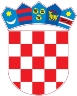 REPUBLIKA HRVATSKAKrapinsko-zagorska županijaUpravni odjel za prostorno uređenje, gradnju i zaštitu okolišaKrapina KLASA: UP/I-361-03/19-01/000247URBROJ: 2140/01-08/1-19-0005Krapina, 17.07.2019.Predmet:  	Javni poziv za uvid u spis predmetaŽupanijska uprava za ceste KZŽ, HR-49218 Pregrada, Janka Leskovara 40/1 - dostavlja se Pozivamo Vas na uvid u spis predmeta u postupku izdavanja građevinske dozvole za:zahvat u prostoru infrastrukturne namjene prometnog sustava (cestovni promet), 2. skupine - rekonstrukcija ceste L22010 i sanacija klizišta Donje Jesenje 2,3 i 4,na katastarskim česticama k.č.broj 4605/1, 4029 i 4001/6 k.o. Jesenje (Donje Jesenje).Uvid u spis predmeta može se izvršiti dana  29.07.2019 u 09:00 sati, na lokaciji – Upravni odjel za prostorno uređenje, gradnju i zaštitu okoliša Krapinsko-zagorske županije, Krapina, Magistratska 1. Pozivu se može odazvati stranka osobno ili putem svoga opunomoćenika, a na uvid treba donjeti dokaz o svojstvu stranke u postupku. Građevinska dozvola može se izdati i ako se stranka ne odazove ovom pozivu.Stranka koja se odazove pozivu nadležnoga upravnog tijela za uvid, dužna je dokazati da ima svojstvo stranke.VIŠA STRUČNA SURADNICA ZA PROSTORNO UREĐENJE I GRADNJUVanja Strabić, mag.ing.aedif. DOSTAVITI:Oglasna ploča upravog tijelaMrežna stranicaNa katastarskoj čestici za koju se izdaje aktU spis, ovdje